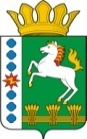 КОНТРОЛЬНО-СЧЕТНЫЙ ОРГАН ШАРЫПОВСКОГО РАЙОНАКрасноярского краяЗаключениена проект Постановления администрации Родниковского сельсовета «О внесении изменений в Постановление администрации Родниковского сельсовета от 30.10.2013 № 199-п «Об утверждении муниципальной программы Родниковского сельсовета «Обеспечение транспортной доступности и коммунальными услугами граждан»  (в ред. от 12.12.2017  № 138-п)23 марта 2018 год 				            		                № 38Настоящее экспертное заключение подготовлено Контрольно – счетным органом Шарыповского района на основании ст. 157 Бюджетного  кодекса Российской Федерации, ст. 9 Федерального закона от 07.02.2011 № 6-ФЗ «Об общих принципах организации и деятельности контрольно – счетных органов субъектов Российской Федерации и муниципальных образований», ст. 5 Решения Шарыповского районного Совета депутатов от 20.09.2012 № 31/289р «О внесении изменений и дополнений в Решение Шарыповского районного Совета депутатов от 21.06.2012 № 28/272р «О создании Контрольно – счетного органа Шарыповского района» (в ред. от 20.03.2014 № 46/536р, от 25.09.2014 № 51/573р, от 25.02.2015 № 56/671р), пункт 1.2.3 Соглашения от 15.01.2015 «О передаче Контрольно-счетному органу Шарыповского района полномочий Контрольно-счетного органа Родниковского сельсовета по осуществлению внешнего муниципального финансового контроля» и в соответствии со стандартом организации деятельности Контрольно-счетного органа Шарыповского района СОД 2 «Организация, проведение и оформление результатов финансово-экономической экспертизы проектов Решений Шарыповского районного Совета депутатов и нормативно-правовых актов по бюджетно-финансовым вопросам и вопросам использования муниципального имущества и проектов муниципальных программ» утвержденного приказом Контрольно-счетного органа Шарыповского района от 16.12.2013 № 29.Представленный на экспертизу проект Постановления администрации Родниковского сельсовета «О внесении изменений в Постановление администрации Родниковского сельсовета от 30.10.2013 № 199-п «Об утверждении муниципальной программы Родниковского сельсовета «Обеспечение транспортной доступности и коммунальными услугами граждан» (в ред. 12.12.2017 № 138-п) направлен в Контрольно – счетный орган Шарыповского района 22 марта 2018 года, разработчиком данного проекта Постановления является администрация Родниковского сельсовета Шарыповского района. Основанием для разработки муниципальной программы являются:- статья 179 Бюджетного кодекса Российской Федерации;- Постановление администрации Родниковского сельсовета от 20.08.2013 № 155-п «Об утверждении Порядка принятия решений о разработке муниципальных программ Родниковского сельсовета, их формировании и реализации»;- распоряжение администрации Родниковского сельсовета от 20.08.2013  № 70-р «Об утверждении перечня муниципальных программ Родниковского  сельсовета».Ответственный исполнитель муниципальной программы администрация Родниковского сельсовета.Соисполнители муниципальной программы отсутствуют.Подпрограммами муниципальной программы являются:«Модернизация, реконструкция и капитальный ремонт объектов коммунальной инфраструктуры, жилья и благоустройства территории».«Проведение мероприятий, направленных на сохранение и улучшение транспортно – эксплуатационного состояния улично – дорожной сети сельского поселения».«Обращение с твердыми бытовыми, промышленными и биологическими отходами на территории поселения».Целью муниципальной программы является повышение качества предоставления жилищно – коммунальных услуг населению и улучшение транспортно – эксплуатационного состояния дорог местного значения.Мероприятие проведено 23 марта 2018 года.В ходе подготовки заключения Контрольно – счетным органом Шарыповского района были проанализированы следующие материалы:- проект Постановления администрации Родниковского сельсовета «О внесении изменений в постановление администрации Родниковского сельсовета от 30.10.2013 № 199-п «Об утверждении муниципальной программы Родниковского сельсовета «Обеспечение транспортной доступности и коммунальными услугами граждан» (в ред. от 12.12.2017№ 138-п);- паспорт муниципальной программы Родниковского сельсовета «Обеспечение транспортной доступности и коммунальными услугами граждан».Рассмотрев представленные материалы к проекту Постановления установлено следующее:В соответствии с проектом Постановления происходит изменение по строке (пункту) «Ресурсное обеспечение муниципальной программы».После внесения изменений строка  будет читаться:Таблица 1(руб.)Увеличение бюджетных ассигнований по муниципальной программе в сумме 233 658,00 руб. (1,03%), в том числе:- за счет средств краевого бюджета увеличение в сумме 264 396,00 руб. (100,00%);- за счет средств районного бюджета увеличение в сумме 111 796,00 руб. (2,68%);- за счет средств бюджета поселения уменьшение в сумме 148 534,00 руб. (1,43%).В соответствии с проектом паспорта Подпрограммы  «Проведение мероприятий, направленных на сохранение и улучшение транспортно – эксплуатационного состояния улично – дорожной сети сельского поселения» муниципальной программы, происходит изменение по строке (пункту) «Объемы и источники финансирования подпрограммы».После внесения изменений строка  будет читаться:Увеличение бюджетных ассигнований по подпрограмме «Проведение мероприятий, направленных на сохранение и улучшение транспортно – эксплуатационного состояния улично – дорожной сети сельского поселения» за счет средств краевого бюджета в сумме 264 396,00 руб. (100,00%) на содержание автомобильных дорог общего пользования местного значения за счет средств дорожного фонда Красноярского края.Перераспределение бюджетных ассигнований в сумме 19 605,00 руб. с мероприятия по содержанию улично – дорожной сети сельского поселения и искусственных сооружений на них за счет средств дорожного фонда муниципального образования на следующие мероприятия:- в сумме 3 173,00 руб. на софинансирование по содержанию автомобильных дорог общего пользования местного значения за счет средств дорожного фонда муниципального образования Родниковский сельсовет;- в сумме 8 016,00 руб. на софинансирование на капитальный ремонт и ремонт автомобильных дорог общего пользования местного значения местного значения за счет дорожного фонда муниципального образования Родниковский сельсовет»;- в сумме 8 416,00 руб. на софинансирование по реализации мероприятий, направленных на повышение безопасности дорожного движения за счет средств дорожного фонда муниципального образования Родниковский сельсовет».В соответствии с проектом паспорта Подпрограммы  «Модернизация, реконструкция и капитальный ремонт объектов коммунальной инфраструктуры, жилья и благоустройства территории» муниципальной программы, происходит изменение по строке (пункту) «Объемы и источники финансирования подпрограммы».После внесения изменений строка  будет читаться:Увеличение бюджетных ассигнований по подпрограмме «Модернизация, реконструкция и капитальный ремонт объектов коммунальной инфраструктуры, жилья и благоустройства территории» за счет средств районного бюджета в сумме 111 796,00 руб. (100,00%), в том числе:- в сумме 48 201,00 руб. на ремонт сетей водоснабжения в с.Родники ул. Советская;- в сумме 63 595,00 руб. на замену глубинного насоса в с.Дубинино ул. Советская, 82а.В нарушение ст. 179 Бюджетного кодекса РФ, пунктов 2 и 3 статьи 9 Федерального закона от 07.02.2011 № 6-ФЗ «Об общих принципах организации и деятельности контрольно – счетных органов субъектов Российской Федерации и муниципальных образований», пункта 1.2.  соглашения от 20.01.2015 «О передаче Контрольно – счетному органу Шарыповского района полномочий Контрольно – счетного органа Родниковского сельсовета по осуществлению внешнего муниципального финансового контроля» администрация Родниковского сельсовета не направляла проекты муниципальных программ Родниковского сельсовета в Контрольно – счетный орган Шарыповского района для проведения финансово – экономической экспертизы за 2017 год.На основании выше изложенного Контрольно – счетный орган Шарыповского района предлагает:В соответствии со ст. 179 Бюджетного кодекса РФ своевременно предоставлять в Контрольно – счетный орган Шарыповского района проекты муниципальных программ для проведения экспертно – аналитического мероприятия и подготовки заключения. Администрации Родниковского сельсовета принять проект Постановления администрации Родниковского сельсовета «О внесении изменений и дополнений в Постановление администрации Родниковского сельсовета  от 30.10.2013 № 199-п «Об утверждении муниципальной программы Родниковского сельсовета «Обеспечение транспортной доступности и коммунальными услугами граждан» (в ред. от 12.12.2017№ 138-п).Председатель Контрольно – счетного органа							Г.В. СавчукАудиторКонтрольно – счетного органа							И.В. ШмидтРесурсное обеспечение муниципальной программы Предыдущая редакция Постановление Предлагаемая редакция программы (проект Постановления)Ресурсное обеспечение муниципальной программы Общий объем бюджетных ассигнований на реализацию муниципальной программы составляет 22 616 126,16  руб., в том числе за счет средств:краевого бюджета  8 056 180,53 руб.,  из них:2014 год – 2 033 208,00 руб.;2015 год – 1 817 380,00 руб.;2016 год – 2 362 626,53 руб.; 2017 год – 1 842 966,00 руб.;2018 год -  0,00 руб.;2019 год – 0,00 руб.;2020 год – 0,00 руб.районного бюджета 4 165 107,81 руб., из них:2014 год – 371 706,00  руб.;2015 год – 2 799 124,81 руб.;2016 год – 333 960,00 руб.;2017 год – 271 517,00 руб.;2018 год – 129 600,00 руб.;2019 год – 129 600,00 руб.;2020 год – 129 600,00 руб.бюджета поселения 10 394 837,82 руб.,  из них: 2014 год – 2 368 935,10 руб.;2015 год – 1 234 107,42 руб.;2016 год – 1 325 561,30 руб.;2017 год – 1 582 452,00 руб.;2018 год – 1 279 194,00 руб.;2019 год – 1 299 894,00 руб.;2020 год – 1 304 694,00 руб.Общий объем бюджетных ассигнований на реализацию муниципальной программы составляет 22 849 784,16  руб., в том числе за счет средств:краевого бюджета  8 320 576,53 руб.,  из них:2014 год – 2 033 208,00 руб.;2015 год – 1 817 380,00 руб.;2016 год – 2 362 626,53 руб.; 2017 год – 1 842 966,00 руб.;2018 год -  264 396,00 руб.;2019 год – 0,00 руб.;2020 год – 0,00 руб.районного бюджета 4 276 903,81 руб., из них:2014 год – 371 706,00  руб.;2015 год – 2 799 124,81 руб.;2016 год – 333 960,00 руб.;2017 год – 271 517,00 руб.;2018 год – 241 396,00 руб.;2019 год – 129 600,00 руб.;2020 год – 129 600,00 руб.бюджета поселения 10 246 303,82 руб.,  из них: 2014 год – 2 368 935,10 руб.;2015 год – 1 234 107,42 руб.;2016 год – 1 325 561,30 руб.;2017 год – 1 433 918,00 руб.;2018 год – 1 279 194,00 руб.;2019 год – 1 299 894,00 руб.;2020 год – 1 304 694,00 руб.Объемы и источники финансирования подпрограммы Предыдущая редакцияПредлагаемая редакция (проект Постановления)Объемы и источники финансирования подпрограммы Общий объем бюджетных ассигнований на реализацию подпрограммы  составляет 653 700,00 руб., в том числе:за счет средств краевого бюджета 0,00 руб., из них:2018 год  - 0,00 руб.;2019 год – 0,00 руб.;2020 год – 0,00 руб.за счет средств районного бюджета 0,00 руб., из них:2018 год  - 0,00 руб.;2019 год – 0,00 руб.;2020 год – 0,00 руб.за счет средств бюджета поселения 653 700,00 руб., из них:2018 год – 202 500,00 руб.;2019 год – 223 200,00 руб.;2020 год – 228 000,00 руб.Общий объем бюджетных ассигнований на реализацию подпрограммы  составляет 918 096,00 руб., в том числе:за счет средств краевого бюджета 264 396,00 руб., из них:2018 год  - 264 396,00 руб.;2019 год – 0,00 руб.;2020 год – 0,00 руб.за счет средств районного бюджета 0,00 руб., из них:2018 год  - 0,00 руб.;2019 год – 0,00 руб.;2020 год – 0,00 руб.за счет средств бюджета поселения 653 700,00 руб., из них:2018 год – 202 500,00 руб.;2019 год – 223 200,00 руб.;2020 год – 228 000,00 руб.Объемы и источники финансирования подпрограммы Предыдущая редакцияПредлагаемая редакция (проект Постановления)Объемы и источники финансирования подпрограммы Общий объем бюджетных ассигнований на реализацию подпрограммы  составляет 3 230 082,00  руб., в том числе:за счет средств краевого бюджета 0,00 руб., из них:2018 год  - 0,00 руб.;2019 год – 0,00 руб.;2020 год – 0,00 руб.за счет средств районного бюджета 0,00 руб., из них:2018 год  - 0,00 руб.;2019 год – 0,00 руб.;2020 год – 0,00 руб.за счет средств бюджета поселения 3 230 082,00  руб., из них:2018 год – 1 076 694,00 руб.;2019 год – 1 076 694,00 руб.;2020 год – 1 076 694,00 руб.Общий объем бюджетных ассигнований на реализацию подпрограммы  составляет 3 341 878,00  руб., в том числе:за счет средств краевого бюджета 0,00 руб., из них:2018 год  - 0,00 руб.;2019 год – 0,00 руб.;2020 год – 0,00 руб.за счет средств районного бюджета 111 796,00 руб., из них:2018 год  - 111 796,00 руб.;2019 год – 0,00 руб.;2020 год – 0,00 руб.за счет средств бюджета поселения 3 230 082,00  руб., из них:2018 год – 1 076 694,00 руб.;2019 год – 1 076 694,00 руб.;2020 год – 1 076 694,00 руб.